STUDYGUIDE Basic courseIntroduction to Laboratory Animal Science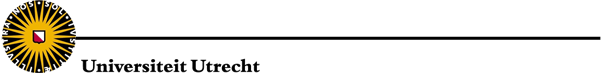 Objective of the courseThe objective of this basic course is to present basic facts and principles that are essential for the humane use and care of laboratory animals and for the quality of research.The course may also be of interest for those who intend to set up a similar course at their own location. For this purpose, during the course, acquisition of teaching materials can be discussed with the course committee. CompetenceFor the function ‘designing procedures and projects’ the Dutch government requires competency. On December 18, 2014 the new legislation regarding animal experimentation was implemented. Due to this implementation the course on Laboratory Science has been adapted. The course contains now two parts, a basic course (Introduction to laboratory animal science) and a species specific module. The basic course certificate and, at least, one species specific certificate will give the required competence. From August 1, 2015 the competence is limited. You are not allowed to perform any skill on animals, unless there is supplementary education. From now you are competent when you are skilled (competence profile, species and act(s) stated).When you successfully complete the new basic course you still need to follow a species specific course. After this you will be competent to design procedures and projects and to execute simple procedures on these animals.WorkloadThe number of credits that can be obtained after successful completion of the course is 3 ECTS (European Credit Transfer and Accumulation System). The length of the course is two weeks (fulltime, 09.00-17.30 hrs). Participation in all parts of the course is mandatory.Course materialEnglish spoken LAS course:During the course the book Principles of Laboratory Animal Science, revised edition, 2001, L.F.M. van Zutphen, V. Baumans and F. Ohl (eds.) (ISBN 13: 978-0-444-50612-2) will be used. Further material will be provided on a usb-stick. Nederlandstalige cursus Proefdierkunde: Handboek Proefdierkunde, Proefdieren, dierproeven, alternatieven en ethiek, red. Van Zutphen, Baumans, Ohl.Vijfde druk ISBN 978-90-352-2981-5Het overige studiemateriaal zal uitgereikt worden op een usb-stick.ProgramEvaluation of student’s progress and final examThe final mark of each student ranges from 0-10 points and is determined by the following factors:1. Final Examination (60%)A final written examination is scheduled for the last day of the course. Each student gets a mark ranging from 0-10 points (0= unsatisfactory, 10=very good) depending on the quality, which contributes for 60% in the final mark. The exam consists of multiple choice questions and open questions. The examination involves the handbook, the lectures, discussions, demonstrations and practical’s.  2. LAS assignment (40%)As a group you practice to critically analyze the work of others and to design an animal experiment. Your group is assigned a disease. Firstly you have to analyze an article of your choice with help of a questionnaire that is based on the ARRIVE guidelines: (Kilkenny C, Browne WJ, Cuthill IC, Emerson M, Altman DG (2010) Improving bioscience research reporting: the ARRIVE guidelines for reporting animal research). You will discuss your findings within your group. Based on every aspect you learned about during the course you design an animal experiment for a treatment of the illness. You will report this in a small presentation (10-15 min) at the end of the course and discuss your choices with the critical audience- the other students.CertificateWhen the participant has met all legal requirements and has successfully passed the exam at the end of the course, the participant will receive the certificate for the basic course.If you do not meet all legal requirements, like not holding a Master degree (yet), you will receive a written confirmation stating that you followed the course and successfully passed the exam. With this confirmation, after obtaining your Master degree, you can request for the final certificate confirming that you meet all legal requirements of the basic course on Laboratory Animal Science.To be registered as an art.9 researcher within the Dutch legislation, you also need a certificate of a species specific course.More informationLearning outcomes in accordance with the EC Training and Education Document relating to Directive EU/2010/63, http://ec.europa.eu/environment/chemicals/lab_animals/pdf/Endorsed_E-T.pdf Title1. Introduction to Laboratory Animal ScienceContentDuring this interactive lecture an overview of all topics to be presented during the entire course period will be given. After a short summary of the history of the discipline the current national legislation governing the use of animals in research will be introduced. Next to giving facts concerning laboratory animals the discussion regarding ethical aspects, to be continued during the entire course period, will be started. Basic principles on how to perform the optimum animal experiment  and on the validity of animal models will be presented in the light of the 3Rs and of animal welfare considerations. This lecture forms the basis of the entire course. Key TextPrinciples of laboratory animal science (course book). Chapter 1 Laboratory animal science. European Science Foundation Policy Briefing ‘Use of animals in research’ (p.1-2)www.esf.org/fileadmin/Public_documents/Publications/ESPB15.pdfFormLectureTesting your competenceDescribe Jeremy Bentham’s view on the use of animals. Which principle did Russel & Burch introduce? What was the relationship between the Victoria Street society and Cruelty to Animals Act in the UK?Which general parameters have to be integrated in order to perform the optimum animal experiment? How do you decide on a species to be used in your experiment?Title2. LAS assignmentContentThis assignment is a group task in which you are asked to design a research protocol of an animal experiment. The aim is to further zoom in on all important Laboratory Animal Science aspects that you get familiarized with during the different lectures in the course. Firstly, you will critically analyse a scientific article describing an animal experiment. Secondly, you will deliver an oral presentation on the experiment you designed, followed by a discussion with your classmates. Key TextVan Zutphen, L.F.M., Baumans, V., Beynen A.C. (2001) "Principles of Laboratory Animal Science: A Contribution to the Humane Use and Care of Animals and to the Quality of Experimental Results"Additional literature (sought by the participants themselves)FormWorking group assignmentTitle3. Some methodological and statistical issues in animal experimentationContentThe design and statistical analysis of (animal) experiments are an important part of the scientific process. Well designed and correctly analysed experiments can lead to a reduction in animal use whilst increasing the scientific validity of the results. In two lectures the basic principles of experimental design and some aspects of statistical analysis of animal experiments will be covered.Key TextChapters 5, 11 and 12 (2001) from Principles of Laboratory Animal Science. A Contribution to the Humane Use and Care of Animals and to the Quality of Experimental Results. Revised (2nd) Edition. Edited by Van Zutphen LFM, Baumans V & Beynen AC, Elsevier Science Publishers, Amsterdam, The NetherlandsChapters 5,11 and 12 (2009) from Handboek Proefdierkunde. Proefdieren, dierproeven, alternatieven en ethiek. Vijfde druk. Onder redactie van: Van Zutphen LFM, Baumans V & Ohl F, Reed Business, Amsterdam, The Netherlands.Festing MFW, Overend P, Gaines Das R, Cortina Borja M & Berdoy M (2002). The Design of Animal Experiments: Reducing the use of animals in research through better experimental design. Laboratory Animal Handbooks No. 14.Experimental Design and Statistics in Biomedical Research (2002). ILAR journal 43(4): 191-258.Experimental Design and Statistics (2014). ILAR journal 55(3): 379-492.FormTwo lecturesTesting your competenceWe advise the animal researcher to go through the different modules (except module 8) from the interactive website http://www.3rs-reduction.co.uk/' developed and launched by Michael F.W. Festing. On the basis of this website a number of methodological and statistical aspects of animal experiments are explained. The modules are mostly self-explanatory, with a lot of feedback, and there are several ‘test yourself’-questions. For a (Dutch) review of this website see  ‘Van Lith HA (2013). Voor u getest: de nieuwe interactieve website ‘www.3Rs-reduction.co.uk’. Biotechniek 52(4), 9-12’.Title4. Genetic standardizationContentThe extent to which genetic standardization of laboratory animals is needed depends on the goal of the animal experiment. Some experiments require a more uniform responsive laboratory animal population, while for other experiments a certain variation is preferred. Besides genetic standardization, the genetics and breeding of the major classes of laboratory animal populations are discussed as well as the way in which one can verify that the test animals still fulfil the necessary genetic standards.Key TextChapters 7 (2001) from Principles of Laboratory Animal Science. A Contribution to the Humane Use and Care of Animals and to the Quality of Experimental Results. Revised (2nd) Edition. Edited by Van Zutphen LFM, Baumans V & Beynen AC, Elsevier Science Publishers, Amsterdam, The Netherlands.Chapter 7 (2009) from Handboek Proefdierkunde. Proefdieren, dierproeven, alternatieven en ethiek. Vijfde druk. Onder redactie van: Van Zutphen LFM, Baumans V & Ohl F, Reed Business, Amsterdam, The Netherlands.FormOne lectureTesting your competenceWe advise the animal researcher to go through module 8 (Strains of mice and rats) from the interactive website http://www.3rs-reduction.co.uk/' developed and launched by Michael F.W. Festing. Module 8 is (like all the modules of this website) mostly self-explanatory, with a lot of feedback, and there are a couple of ‘test yourself’-questions. For a (Dutch) review of this website see  ‘Van Lith HA (2013). Voor u getest: de nieuwe interactieve website ‘www.3Rs-reduction.co.uk’. Biotechniek 52(4), 9-12’.Title5. General Anatomy for LASContent‘One of the prerequisites for responsible use of animals in biomedical research is a thorough knowledge of the biological characteristics of the species to be used. The choice of animal species, sex, age and strain largely depend on whether their anatomical characteristics are suited to the research demands’. In this lecture the general anatomy of mammals, birds and, fish will be discussed in order to provide a basis for the creation of the decision tree for finding the optimal animal model. Key TextPrinciples of laboratory animal science, chapter 3 ‘Biology and husbandry of laboratory animals’.Handboek Proefdierkunde, hoofdstuk 3; Biologie en ZoötechniekFormLectureTesting your competenceDo animal species without a gall bladder produce gall?What is the location of the adrenal glands in mammals in general?Explain why a bird with a broken wing can be dyspnoeic. Where do the embryos develop in viviparous fish?Title6. Diseases of laboratory animals (Gezondheidsbewaking bij proefdieren)ContentDiseases in animals can be a consequence of experimental setup or occur as an unintended effect during the study. This lecture will focus on how to handle when animals die or are diseased as an u. In particular, the risks of disease at different levels will be discussed as well as how to recognize disease and come to a diagnosis. Furthermore, the most common infectious diseases of laboratory animals are given, with a special focus on zoonosis. Measurements to reduce the infection risks as well as how to handle in case of infection the potential effects on the studies. …re.Key TextNatural Pathogens of Laboratory Mice, Rats, and Rabbits and Their Effects on Research; Baker, Clin. Microbiol. Rev. 1998 Confronting Zoonoses, Linking Human and Veterinary Medicine; Kahn, Emerging Infectious Diseases, 2006Code of Practice: Welzijnsbewaking van proefdierenRobbins & Cotran Pathologic Basis of Disease, 9e (for reference only)http://dora.missouri.edu/FormInteractive lectureTesting your competenceHow to handle when laboratory animals are ill or diseased?What are the different (levels of) risks when animals are diseased?What are actions with regard to pathology, clinical and microbiological diagnostics that can be considered?What can be consequences of diseases in laboratory animals? What is the importance of collection of samples and how can they be used to diagnose disease? Give an example of how a natural pathogen in lab animals can interfere with research. Give an example of how rodents might be used as model to study human disease. List the transmission routes of pathogens and indicate what measurements can be taken to reduce the risks of spreading. Title7. AnesthesiaContentThis lecture attempts to provide a basic level of knowledge in anesthesia for research workers with special emphasis on those areas that are of practical importance when anesthetising laboratory animals. The general principles of peri-operative care, anesthetic techniques and anesthetic management are discussed including injection- and inhalation anesthesia. The pathophysiology of pain and knowledge concerning different techniques providing analgesia are reviewed.Key TextVan Zutphen, L.F.M., Baumans, V., Beynen A.C. (2001) Principles of Laboratory Animal Science: chapter 15, Anesthesia, analgesia and euthanasiaForm(Interactive) lectureTesting your competence1. What is pre-emptive analgesia2. Describe the pillars of anesthesia3. Name the advantages and disadvantages of inhalation anesthesia.Title8. Preventing avoidable discomfort in laboratory animalsContentIn this interactive working group assignment students and lecturer will discuss housing and care of laboratory animals, assessment of discomfort, clinical signs indicating the humane endpoint and the best method to kill animals (least distress and not interfering with experimental results). On the basis of three hypothetical  experiments the above mentioned topics will be discussed: 1. Accommodation of the animals; 2. How to assess discomfort? and 3. Selection of the most appropriate method of euthanasia?Key Text“Principles of Laboratory Animal Science; chapter 4 (Behaviour, stress and wellbeing)Council of Europe Convention ETS 123 for the protection of vertebrate animals used for experimental and other scientific purposes. Appendix A: Guidelines for accommodation and care of animals.EU Working Party Report: Recommendations for euthanasia of experimental animals Parts 1&2FELASA Working Group Report: Pain and distress in laboratory rodents and lagomorphsEnvironmental enrichment for laboratory rodents and rabbits: requirements of rodents, rabbits, and research. V. Baumans, ILAR Journal Vol. 46.2 (2005)EU Directive 2010/63/EU on the protection of animals used for scientific purposes; Annex IV: Methods of killing animals.FormInteractive working  group assignmentTesting your competenceFor each of the three hypothetical experimentsWhat is the most appropriate  way to house the laboratory animals?How do you assess distress, pain in the laboratory animals?What is the most appropriate  method to euthanize the laboratory animals?Which clinical symptoms should be used to define  the (humane) endpoint of the  animal experiments?In general: how do you prevent avoidable discomfort in laboratory animals?Title9. Quality assurance in animal experimentation: legal and practical demandsContentIn this lecture the legislation with respect to animal experimentation in the Netherlands is discussed. The Dutch Experiments on Animals Act is implemented according to EU Directive 2010/63/EU. The principles of the Act are explained: protection of the animal, respect the intrinsic value of an animal, “no, unless..” 3 R’s, etc. Also the procedure to acquire  a license allowing the  conduct of animal experiments is explained as well as the route: Animal Welfare Body- Animal Ethics Committee – Central Committee Animal Experiments. Also the practical demands to conduct an animal experiment at the Utrecht University is explained. Special attention is given to how to monitor and supervise the wellbeing of laboratory  animals, how  to assure the quality of experimentation and how to minimize discomfort of laboratory  animals during the experiment.Key TextEU Directive 2010/63/EU on the protection of animals used for scientific purposes.Experiments on Animals Act, revised, 18 December 2018 (Wet op de dierproeven)Form(Interactive) lecture Testing your competenceWhat administrative processes are required in advance of the start of the conduct of an animal experiment.What are the legal and practical demands when conducting animal experiments?What methods are available and legally mandatory when conducting animal experiments?Title10. The 3RsContentThe lecture starts with the philosophy of the 3Rs followed by examples of each of the 3Rs. Through active participation of the participants a new 3Rs model for an animal experiment will be developed, following a simple concept. Subsequently, the formal procedure of validation to replace existing animal models by new 3Rs models in national and international guidelines will be discussed. Examples of already validated models will be presented.Finally, a short overview of organizations and websites that facilitate the identification of appropriate 3Rs models will be presented.Key TextHandbook “Principles of Laboratory Animal Science” (course book), chapter 17 “Reduction and replacement concepts in animal experimentation”.Form(Interactive) lectureTesting your competenceWhat are the drivers to develop 3Rs models?What is a crucial problem when validating a 3Rs model?How do the 3Rs contribute to good laboratory animal science?Why are integrated test methods more powerful than single methods?Title12. NutritionContentDiet composition and feed intake are potential factors that can influence the outcome of an experiment. Because an international, uniform standard diet does not exist, variation in diet composition potentially compromises the reproducibility of experimental work. In this lecture, illustrative  examples will be discussed. Specific topics that will be addressed are:Types of laboratory animal dietsNutrient composition in relation to the energy density of the dietVariation in diet compositionMeasures to prevent interference by variation in diet compositionUnrestricted versus restricted feeding Key TextHandbook “Principles of Laboratory Animal Science” (course book), chapter 6 “Nutrition and experimental results”.FormLectureTesting your competenceDo standard laboratory animal diets have a constant composition?What measure(s) have to be taken to avoid interference of 	 variation of diet composition on the results of an experiment?How to avoid differences in feed intake between experimental treatments?Title13. Searching for 3R-methods and Synthesis of EvidenceContentDuring this tutorial students receive information on how to search efficiently for methods to Replace, Reduce and Refine animal experiments. Attention is paid to the use of databases, formulating a search question and defining key words. During the assignment students can practice some search skills.The second part of the tutorial focusses on synthesis of evidence and systematic reviews. See also: www.syrcle.nl Key TextEURL ECVAM Search Guide, Joint Research Centre of European Commission, http://bookshop.europa.eu/en/the-eurl-ecvam-search-guide-pbLBN124391/ FormTutorialTesting your competence1. Name some databases or websites for finding 3R-methods.2. Describe the seven steps to successful searching for 3Rs.3. What is a systematic review?4. List pros and cons of a systematic review.Title14. Gnotobiology and Microbiological standardizationContentGnotobiology is the study of organisms or conditions that are either free of microorganisms or associated only with known or specified microorganisms.Just as other aspects of environmental standardization, microbiological standardization is necessary to prevent unwanted and unknown interference with experimental results. Moreover, microbiological contamination can lead to disease and even death of the animals. Other risks are the contamination of humans, or biological products made with the use of animals. Procedures and techniques to obtain laboratory animals of the desired microbiological quality and to maintain this quality (e.g. by using barriers) will be discussed.Key TextHandbook “Principles of Laboratory Animal Science” (course book), chapter 8 “Microbiological standardization”.Hardy, P. “Gnotobiology and Breeding Techniques”. Chapter 4.6 in “The Laboratory Mouse” (Second Edition). Academic Press, 2012. FormLectureTesting your competence Why is microbiological standardization in laboratory animals so important?What is the undesired effect of rederivation to get germfree animals?Explain why the test results of a MAP-test  can be false negative.How long does it take to obtain rederivated mice by using the technique of embryo transfer?Title15. Animal welfare: biology, ethics, societyContentAnimal welfare shall be discussed as an interdisciplinary biological, ethical and societal concept. However, we will focus on biological functioning and step by step the concept of the “five freedoms” will be extended until we understand welfare as concept taking the dynamics of an individuals’ adaptive capacity into account. The interplay between environmental factors, genetic background, positive as well as negative emotions and cognition, which leads to the animals’ perception of its own internal state, will be discussed. Methods within animal welfare research will be presented with emphasis on research performed at the department of Animal in Science & Society. Finally, we will pay attention to possible readout parameters for animal welfare.Key TextOhl F, van der Staay FJ (2012). Animal welfare: at the interface between science and society. Vet J. Apr;192(1):13-9.S.M. Korte, B. Olivier, J.M. Koolhaas (2007) A new animal welfare concept based on allostasis. Physiology and Behaviour, 92, pp. 422–428FormLectureTesting your competenceGive a list of positive and negative welfare indicatorsWhat are the “The five freedoms”?Explain the slogan Happy Animals Make Good Science. Why do or don’t you agree with it?Mention three effects of enrichment in laboratory animals.Title16. Introduction to ethics: why are animals morally important?ContentUsing animals for experimental research has raised many public concerns. The current 21st century debate is no longer restricted to the Europe, but can be recognized in many countries including the US, Australia and Asian countries. The origin of these debates lies in the recognition of animals as beings that have a moral value next to their instrumental value for humans. This implies that animals have a moral status and should be taken into account in our moral reasoning for their own sake. In animal research we are familiar to the idea of taking the interests of animals into account, because otherwise it may frustrate the research or have adverse effects on the outcome. However, speaking about animals as moral subjects implies a further step. If animals are acknowledged to be considerable and significant for their own sake, we have direct moral reasons to take their interests into consideration. What this implies in practice is not always immediately clear. In this session, we aim to get more grip on the theoretical background and the practical implications of this discussion. Key TextGrimm, H. (2014): Ethics in Laboratory Animal Science. In: Jensen-Jarolim, Erika (Hg.): Comparative medicine: anatomy and  physiology. SpringerOhl, F. & Meijboom, F. (2015). Ethical Issues Associated with the Use of Animal Experimentation in Behavioral Neuroscience Research. In G. Lee (et al.) (Eds.), Ethical Issues in Behavioral Neuroscience (pp. 3-15). Berlin Heidelberg: Springer.Nuffield Council on Bioethics, Chapter 14 ‘Discussion on ethical issues’. In: The ethics of research involving animals, London, 2005FormLectureTesting your competenceWhy is ethics more than an exchange of subjective views?Mention three theoretical approaches that are used to substantiate the claim that animals have moral status.  Why is improving the welfare of a research animal not a sufficient argument to justify animal research according to the animal rights movement?   Title17. The ethical assessment of animal experimentsContentDuring this lecture we analyze the elements of an ethical assessment of animal experiments. Different problems concerning this assessment will be identified. Against the background of the  assumption that animal experiments are justified by the (human) benefits resulting from them, we will scrutinize the reasons why so many promising results of animal experiments do not lead to these benefits.  Key TextOswald Steward and Rita Balice-Gordon: Rigor or Mortis: Best Practices for Preclinical Research in Neuroscience., Neuron 84, November 5, 2014.FormLectureTesting your competenceWhat are the three steps of the ethical assessment of animal experimentsWhich (5) problems are the with this assessmentWhat are the tree main reasons for the hampering translation of results of animal experiments to the human clinic?Title18. Dutch Society for Replacement of Animal Testing/Stichting ProefdiervrijContentThis interactive lecture is meant to help build the right attitude towards animal testing by paying attention to strategies that make animal testing unnecessary. In this lecture we work towards this goal by addressing 6 different steps; what are we talking about, why do we have to act right now, what is our dream, what are the obstacles on the way towards this dream, how can we overcome these obstacles and why do we do what we do. This lecture is focused on non-animal methods, to show how to do it in a different way, not using animals. The emphasis is on the scientific advantages of animal free methods. Key Textwww.proefdiervrij.nlFormLectureTesting your competenceWhy is now the time, according to Stichting Proefdiervrij, to make animal testing unnecessary?Why doesn’t Stichting Proefdiervrij demonstrate and free animals?What are the main obstacles (according to Stichting Proefdiervrij) towards the complete replacement of all animal experiments?Title19. Practical Animal HandlingContentIn this practical you will learn procedures for handling and restraining mice, rats, hamsters, Guinee pigs and rabbits. This practical prepares you for the practical on basic techniques. Important to understand that 95% of a procedure is restraining the animal in the right way.Working safely and humanely with laboratory animals requires a core competency in handling and restraint methods. Proper restraint and handling techniques are essential for clinical examination and injections while limiting the amount of stress and/or discomfort to the animal and to the handler. Key TextHandbook “Principles of Laboratory Animal Science” (course book), chapter 3 “Biology and husbandry of laboratory animals”.Videos on usb-stick on handling/restraininghttp://film.oslovet.norecopa.no/FormLecture and practicalTesting your competenceEvery species and even different strains (can) have their own specific way of handling and restraining.Restraining is handling an animal in such a way that nor you neither the animal will be harmed when performing a technique.Name possible consequences (for the anima land for the handler) if animals are not handled and/or restraint properly. How would you train yourself in handling when using a certain species and/or strain for the first time in an experiment? Title20. Demonstration Basic TechniquesContentIn this demonstration a brief description of some basic procedures concerning sampling of blood, feces and urine will be discussed. Key TextHandbook “Principles of Laboratory Animal Science” (course book), chapter 16 “Experimental procedures”.Videos on usb-stick on handling/restrainingFormLecture and demonstrationTesting your competenceWhich methods of blood sampling do you know?How do you decide on a certain  sampling technique ?When would you anesthetize your animals for sampling and when not?How would you sample urine and feces of mice?How would you do that when animals are kept in groups?Title23. Physiology (general)ContentStress, defined as any deviation from homeostasis, induces a behavioural and physiological response that may impact on a wide array of animal experiments. In this lecture, the basic principles of homeostasis and physiological response to stress will be discussed. Specific topics that will be addressed are:Autonomic nervous system and sympathetic and parasympathetic responseImpact on cardiovascular systemNeuroendocrine response to stressImpact on animal studiesKey TextHandbook “Principles of Laboratory Animal Science” (course book), chapter “Behaviour, stress and welfare”, Environment and Physiology.FormLectureTesting your competenceHow is stress defined?Which physiological systems are affected in response to stress?What is the impact of a sympathetic and neuroendocrine response to stress?Why is it important to consider stress in animal experiments?